Applicant: 	(Company/Organisation Name)Address	…………………………..City		…………………………..Country	…………………………..					Date: …………………….Name of Project/Proposal: …………………….	              Submission Ref. Number: ……………….Subject: Proposal for a EUREKA Clusters AI Project / Acceptance of EUREKA Clusters AI Call rulesGiven that the applicant is a party to a proposal under the EUREKA Clusters AI Call and has indicated EUROGIA as the Primary Cluster domain to support the project in the EUREKA Clusters AI Call submission portal, the Applicant now declares:In case of the award of a EUREKA Clusters AI Call Project with the EUREKA Clusters AI Call Label via EUROGIA, the undersigned, as the authorised legal signature of the Applicant, accepts and acknowledges the provisions of the EUROGIA Frame Agreement, as well as the Rules & Regulations defined therein and based thereon, as being applicable to the Project. It is understood, that the undersigned will receive the relevant general information related to the execution of the EUREKA Clusters AI Call Programme and any specific details relating to the working practices of the primary cluster.________________________________________Signature & Date:						StampAuthorised Signature Name: 	(First-name, Family name)  Title/Position/Function 	……………………….
Email				………………….Registered Address:  		(if different from above) Contact details for project:Project Contact: 		(First-name, Family name)  	 
(Person most involved with Projects) Address			…………………………..City				…………………………..Country			…………………………..	Position/Function 		…………………Email				………………….Tel				………………….Financial Contact: 		(First-name, Family name)  (Invoicing responsible) Address			…………………………..City				…………………………..Country			…………………………..	Position/Function 		…………………Email				………………….Tel				………………….VAT Nr. of Organisation	…………………….Declaration of Acceptance for 
EUREKA Clusters AI Call Project  Partners 
in a EUROGIA supported Project.	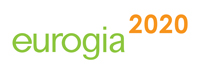 